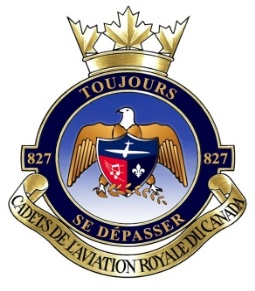 Escadron 827 Longueuil,  2000 rue Lasalle, Longueuil, Qc, J4K 5J4.Adresse postale : CP 21032, 1401 Chemin Chambly, Longueuil, QC  J4J 3X0.Longueuil, jeudi le 8 octobre 2020.Bonjour chers parents,Comme vous avez dû le constater, les activités de notre unité n’ont pas encore débutées. Cependant, la période de validation annuelle est amorcée. Habituellement, chaque année, un document vous est remis   afin de nous transmettre votre changement d’adresse, numéros de téléphones et adresses courriels. Par contre, cette année, comme il nous est impossible de débuter nos rencontres, nous ne pouvons vous remettre ce formulaire. Il serait donc important que vous nous transmettiez tout changement en complétant le questionnaire qui suivra dans les meilleurs délais. Également, en  nous transmettant votre réponse, cela validera automatiquement la participation de votre enfant à nos activités dès qu’elles reprendront.De plus, s’il y a un changement dans l’état de santé de votre enfant,  il est important de nous le signaler  afin que nous puissions vous transmettre le formulaire de validation de la condition médicale que vous devrez compléter et nous retourner selon les indications que nous vous transmettrons.Pour terminer, nous espérons pouvoir reprendre nos activités très prochainement de façon virtuelle et dès que cela sera possible, en présentiel. Notre équipe travaille très fort sur de nouveaux projets!. Il nous tarde de vous revoir à nouveau.  Dans les prochaines semaines, nous vous communiquerons par courriel plusieurs informations importantes concernant le fonctionnement de nos activités et les procédures à suivre. Il est donc important de nous fournir une adresse courriel valide afin de recevoir les informations.Nous vous remercions à l’avance pour votre habituelle collaboration. Pour toute question vous pouvez me contacter  en répondant à ce courriel ou par téléphone au 438-828-8352.Cordialement,Patricia Vandal,Officier d’administrationEscadron 827 Longueuil1/2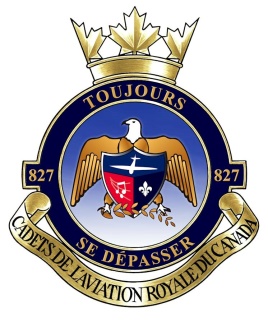 Nom de votre enfant : ______________________________________________________________Prénom de votre enfant : ____________________________________________________________Avez-vous déménagé dernièrement :   Oui _________      Non__________Avez-vous un changement à nous signaler dans vos coordonnées :   Oui _________      Non__________Y a-t-il des changements dans l’état de santé de votre enfant :   Oui _________      Non__________Ne fournissez aucun renseignement sur ce coupon réponse. En répondant par oui à l’une de ces questions, l’officier d’administration entrera en contact avec vous par courriel dans un premier temps afin de procéder à la correction de vos coordonnées. Veuillez svp retourner ce document dûment complété à l’adresse courriel suivante : patricia.vandal@cadets.gc.caMerci pour votre habituelle collaboration.Patricia Vandal,Officier d’administrationEscadron 827 Longueuil